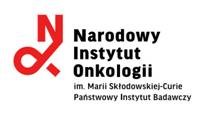      Załącznik nr 2 do ZO-3/23/MGWYKAZ OSÓBdla przedmiotu zamówienia:Wykonanie usługi informatyczno-analityczna z zakresu inżynierii uczenia maszynowego. Całość musi być zgodna z założeniami projektu: „Ocena możliwości wykorzystania zautomatyzowanych modeli analizy rezonansu magnetycznego w monitorowaniu odpowiedzi na radioterapię stereotaktyczną chorych z przerzutami czerniaka do mózgu” w ramach dofinansowania Narodowego Instytutu Onkologii im. Marii Skłodowskiej Curie – Państwowym Instytucie Badawczym w Warszawiew imieniu:……………………………………………………………....................................................................................               ……………………………………………………………….................................................................................                                                    pełna nazwa/firma Wykonawcy, adres, w zależności od podmiotu:  NIP/PESEL, KRS/CEiDGPrzedstawiam następujący wykaz osób, które uczestniczyć będą w wykonywaniu zamówienia:Dnia ………………………...……. r. 		                                                                                                                                   ……………………………………….…………………………                                                                                            Podpis i pieczątka imienna osoby upoważnionej                                                                                             do reprezentowania WykonawcyImię i nazwisko
Inżyniera Uczenia Maszynowego  Nazwa i adres podmiotu, na rzecz którego usługi (projekty) zostały wykonanePrzedmiot zrealizowanych usług (projektów) – zgodnie 
z wymaganiami określonymi 
w cz. III Zapytania ofertowego11223344